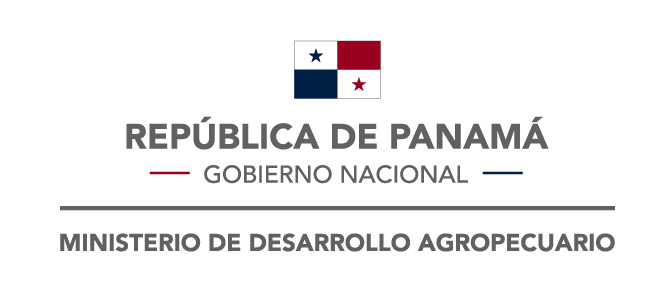 DIRECCIÓN NACIONAL DE SANIDAD VEGETALDepartamento de AgroquímicosQue adopta el Procedimiento de Registro Abreviado de Fertilizantes, Plaguicidas y otros Insumos Fitosanitarios  (Decreto Ejecutivo N° 12 de 6 de mayo 2022)                                                                                                               Formulario de solicitud N°: ____________Información General                                               Información General                                               Información General                                               Información General                                               Información General                                               Información General                                               Información General                                               Información General                                               Información General                                               Información General                                               Información General                                               Fecha de presentación:  Fecha de presentación:  Fecha de presentación:  Fecha de presentación:  Fecha de presentación:  Fecha de presentación:  Fecha de presentación:  Fecha de presentación:  Fecha de presentación:  Fecha de presentación:  Fecha de presentación:  Tipo de procedimientoTipo de procedimientoTipo de procedimientoTipo de procedimientoTipo de procedimientoTipo de procedimientoTipo de procedimientoTipo de procedimientoTipo de procedimientoTipo de procedimientoTipo de procedimiento1.-Motivo de la Solicitud:         (   ) Registro                                 (   ) Renovación                                          (   ) Cambios post registros 1.-Motivo de la Solicitud:         (   ) Registro                                 (   ) Renovación                                          (   ) Cambios post registros 1.-Motivo de la Solicitud:         (   ) Registro                                 (   ) Renovación                                          (   ) Cambios post registros 1.-Motivo de la Solicitud:         (   ) Registro                                 (   ) Renovación                                          (   ) Cambios post registros 1.-Motivo de la Solicitud:         (   ) Registro                                 (   ) Renovación                                          (   ) Cambios post registros 1.-Motivo de la Solicitud:         (   ) Registro                                 (   ) Renovación                                          (   ) Cambios post registros 1.-Motivo de la Solicitud:         (   ) Registro                                 (   ) Renovación                                          (   ) Cambios post registros 1.-Motivo de la Solicitud:         (   ) Registro                                 (   ) Renovación                                          (   ) Cambios post registros 1.-Motivo de la Solicitud:         (   ) Registro                                 (   ) Renovación                                          (   ) Cambios post registros 1.-Motivo de la Solicitud:         (   ) Registro                                 (   ) Renovación                                          (   ) Cambios post registros 1.-Motivo de la Solicitud:         (   ) Registro                                 (   ) Renovación                                          (   ) Cambios post registros 2.-Tipo de producto:  Fertilizante (      )  Plaguicida Químico (   ) Plaguicida Inorgánico  (   ) Plaguicida Botánico (      ) Plaguicida Microbiológico (   ) Otros Insumos fitosanitarios: Sustancias Afines (     )      Vehículos Físicos (   )        Coadyuvantes  (   )  Enmiendas (    ) 2.-Tipo de producto:  Fertilizante (      )  Plaguicida Químico (   ) Plaguicida Inorgánico  (   ) Plaguicida Botánico (      ) Plaguicida Microbiológico (   ) Otros Insumos fitosanitarios: Sustancias Afines (     )      Vehículos Físicos (   )        Coadyuvantes  (   )  Enmiendas (    ) 2.-Tipo de producto:  Fertilizante (      )  Plaguicida Químico (   ) Plaguicida Inorgánico  (   ) Plaguicida Botánico (      ) Plaguicida Microbiológico (   ) Otros Insumos fitosanitarios: Sustancias Afines (     )      Vehículos Físicos (   )        Coadyuvantes  (   )  Enmiendas (    ) 2.-Tipo de producto:  Fertilizante (      )  Plaguicida Químico (   ) Plaguicida Inorgánico  (   ) Plaguicida Botánico (      ) Plaguicida Microbiológico (   ) Otros Insumos fitosanitarios: Sustancias Afines (     )      Vehículos Físicos (   )        Coadyuvantes  (   )  Enmiendas (    ) 2.-Tipo de producto:  Fertilizante (      )  Plaguicida Químico (   ) Plaguicida Inorgánico  (   ) Plaguicida Botánico (      ) Plaguicida Microbiológico (   ) Otros Insumos fitosanitarios: Sustancias Afines (     )      Vehículos Físicos (   )        Coadyuvantes  (   )  Enmiendas (    ) 2.-Tipo de producto:  Fertilizante (      )  Plaguicida Químico (   ) Plaguicida Inorgánico  (   ) Plaguicida Botánico (      ) Plaguicida Microbiológico (   ) Otros Insumos fitosanitarios: Sustancias Afines (     )      Vehículos Físicos (   )        Coadyuvantes  (   )  Enmiendas (    ) 2.-Tipo de producto:  Fertilizante (      )  Plaguicida Químico (   ) Plaguicida Inorgánico  (   ) Plaguicida Botánico (      ) Plaguicida Microbiológico (   ) Otros Insumos fitosanitarios: Sustancias Afines (     )      Vehículos Físicos (   )        Coadyuvantes  (   )  Enmiendas (    ) 2.-Tipo de producto:  Fertilizante (      )  Plaguicida Químico (   ) Plaguicida Inorgánico  (   ) Plaguicida Botánico (      ) Plaguicida Microbiológico (   ) Otros Insumos fitosanitarios: Sustancias Afines (     )      Vehículos Físicos (   )        Coadyuvantes  (   )  Enmiendas (    ) 2.-Tipo de producto:  Fertilizante (      )  Plaguicida Químico (   ) Plaguicida Inorgánico  (   ) Plaguicida Botánico (      ) Plaguicida Microbiológico (   ) Otros Insumos fitosanitarios: Sustancias Afines (     )      Vehículos Físicos (   )        Coadyuvantes  (   )  Enmiendas (    ) 2.-Tipo de producto:  Fertilizante (      )  Plaguicida Químico (   ) Plaguicida Inorgánico  (   ) Plaguicida Botánico (      ) Plaguicida Microbiológico (   ) Otros Insumos fitosanitarios: Sustancias Afines (     )      Vehículos Físicos (   )        Coadyuvantes  (   )  Enmiendas (    ) 2.-Tipo de producto:  Fertilizante (      )  Plaguicida Químico (   ) Plaguicida Inorgánico  (   ) Plaguicida Botánico (      ) Plaguicida Microbiológico (   ) Otros Insumos fitosanitarios: Sustancias Afines (     )      Vehículos Físicos (   )        Coadyuvantes  (   )  Enmiendas (    ) Sobre el Titular Sobre el Titular Sobre el Titular Sobre el Titular Sobre el Titular Sobre el Titular Sobre el Titular Sobre el Titular Sobre el Titular Sobre el Titular Sobre el Titular 3.- Cédula /RUC4.- Nombre o razón social del propietario (a) persona natural o jurídica:4.- Nombre o razón social del propietario (a) persona natural o jurídica:4.- Nombre o razón social del propietario (a) persona natural o jurídica:4.- Nombre o razón social del propietario (a) persona natural o jurídica:4.- Nombre o razón social del propietario (a) persona natural o jurídica:4.- Nombre o razón social del propietario (a) persona natural o jurídica:4.- Nombre o razón social del propietario (a) persona natural o jurídica:4.- Nombre o razón social del propietario (a) persona natural o jurídica:4.- Nombre o razón social del propietario (a) persona natural o jurídica:4.- Nombre o razón social del propietario (a) persona natural o jurídica:5.- Dirección completa5.- Dirección completa6.- Teléfono6.- Teléfono6.- Teléfono6.- Teléfono7.- Correo electrónico7.- Correo electrónico7.- Correo electrónico7.- Correo electrónico7.- Correo electrónicoSobre el Representante Legal (con sede en Panamá)Sobre el Representante Legal (con sede en Panamá)Sobre el Representante Legal (con sede en Panamá)Sobre el Representante Legal (con sede en Panamá)Sobre el Representante Legal (con sede en Panamá)Sobre el Representante Legal (con sede en Panamá)Sobre el Representante Legal (con sede en Panamá)Sobre el Representante Legal (con sede en Panamá)Sobre el Representante Legal (con sede en Panamá)Sobre el Representante Legal (con sede en Panamá)Sobre el Representante Legal (con sede en Panamá)8.- Nombre completo8.- Nombre completo8.- Nombre completo8.- Nombre completo9.- Cédula9.- Cédula9.- Cédula9.- Cédula10.- Teléfono10.- Teléfono10.- Teléfono11.- Correo electrónico:11.- Correo electrónico:11.- Correo electrónico:11.- Correo electrónico:11.- Correo electrónico:11.- Correo electrónico:11.- Correo electrónico:11.- Correo electrónico:11.- Correo electrónico:11.- Correo electrónico:11.- Correo electrónico:Sobre el Ingeniero Agrónomo Idóneo y/o Asesor Técnico Fitosanitario (ATF, Categoría A)Sobre el Ingeniero Agrónomo Idóneo y/o Asesor Técnico Fitosanitario (ATF, Categoría A)Sobre el Ingeniero Agrónomo Idóneo y/o Asesor Técnico Fitosanitario (ATF, Categoría A)Sobre el Ingeniero Agrónomo Idóneo y/o Asesor Técnico Fitosanitario (ATF, Categoría A)Sobre el Ingeniero Agrónomo Idóneo y/o Asesor Técnico Fitosanitario (ATF, Categoría A)Sobre el Ingeniero Agrónomo Idóneo y/o Asesor Técnico Fitosanitario (ATF, Categoría A)Sobre el Ingeniero Agrónomo Idóneo y/o Asesor Técnico Fitosanitario (ATF, Categoría A)Sobre el Ingeniero Agrónomo Idóneo y/o Asesor Técnico Fitosanitario (ATF, Categoría A)Sobre el Ingeniero Agrónomo Idóneo y/o Asesor Técnico Fitosanitario (ATF, Categoría A)Sobre el Ingeniero Agrónomo Idóneo y/o Asesor Técnico Fitosanitario (ATF, Categoría A)Sobre el Ingeniero Agrónomo Idóneo y/o Asesor Técnico Fitosanitario (ATF, Categoría A)12.- Nombre completo12.- Nombre completo12.- Nombre completo13.- Cédula13.- Cédula13.- Cédula13.- Cédula14.- Idoneidad14.- Idoneidad14.- Idoneidad14.- Idoneidad15. Teléfono15. Teléfono15. Teléfono15. Teléfono15. Teléfono16. Correo electrónico16. Correo electrónico16. Correo electrónico16. Correo electrónico16. Correo electrónico16. Correo electrónicoSobre el Tramitante Sobre el Tramitante Sobre el Tramitante Sobre el Tramitante Sobre el Tramitante Sobre el Tramitante Sobre el Tramitante Sobre el Tramitante Sobre el Tramitante Sobre el Tramitante Sobre el Tramitante 17.- Nombre completo17.- Nombre completo17.- Nombre completo18.- Cédula18.- Cédula18.- Cédula18.- Cédula19.- Idoneidad19.- Idoneidad19.- Idoneidad19.- Idoneidad20. Teléfono20. Teléfono20. Teléfono20. Teléfono20. Teléfono21. Correo electrónico21. Correo electrónico21. Correo electrónico21. Correo electrónico21. Correo electrónico21. Correo electrónicoSobre los requisitos (deben adjuntarlos)Sobre los requisitos (deben adjuntarlos)Sobre los requisitos (deben adjuntarlos)Sobre los requisitos (deben adjuntarlos)Sobre los requisitos (deben adjuntarlos)Sobre los requisitos (deben adjuntarlos)Sobre los requisitos (deben adjuntarlos)Sobre los requisitos (deben adjuntarlos)Sobre los requisitos (deben adjuntarlos)Sobre los requisitos (deben adjuntarlos)Sobre los requisitos (deben adjuntarlos)RequisitoRequisitoRequisitoRequisitoRequisitoRequisitoRequisitoRequisitoRequisitoAplica No aplica22.- Declaración jurada22.- Declaración jurada22.- Declaración jurada22.- Declaración jurada22.- Declaración jurada22.- Declaración jurada22.- Declaración jurada22.- Declaración jurada22.- Declaración jurada23.- Certificado de libre venta 23.- Certificado de libre venta 23.- Certificado de libre venta 23.- Certificado de libre venta 23.- Certificado de libre venta 23.- Certificado de libre venta 23.- Certificado de libre venta 23.- Certificado de libre venta 23.- Certificado de libre venta 24.- Certificado de buenas prácticas de manufactura24.- Certificado de buenas prácticas de manufactura24.- Certificado de buenas prácticas de manufactura24.- Certificado de buenas prácticas de manufactura24.- Certificado de buenas prácticas de manufactura24.- Certificado de buenas prácticas de manufactura24.- Certificado de buenas prácticas de manufactura24.- Certificado de buenas prácticas de manufactura24.- Certificado de buenas prácticas de manufactura25.- Estudio de Eficacia Biológica25.- Estudio de Eficacia Biológica25.- Estudio de Eficacia Biológica25.- Estudio de Eficacia Biológica25.- Estudio de Eficacia Biológica25.- Estudio de Eficacia Biológica25.- Estudio de Eficacia Biológica25.- Estudio de Eficacia Biológica25.- Estudio de Eficacia Biológica26.- Estudios toxicológicos26.- Estudios toxicológicos26.- Estudios toxicológicos26.- Estudios toxicológicos26.- Estudios toxicológicos26.- Estudios toxicológicos26.- Estudios toxicológicos26.- Estudios toxicológicos26.- Estudios toxicológicos27.- Formula cuali-cuantitativa27.- Formula cuali-cuantitativa27.- Formula cuali-cuantitativa27.- Formula cuali-cuantitativa27.- Formula cuali-cuantitativa27.- Formula cuali-cuantitativa27.- Formula cuali-cuantitativa27.- Formula cuali-cuantitativa27.- Formula cuali-cuantitativa28.- Método de análisis28.- Método de análisis28.- Método de análisis28.- Método de análisis28.- Método de análisis28.- Método de análisis28.- Método de análisis28.- Método de análisis28.- Método de análisis29.- Certificado de análisis29.- Certificado de análisis29.- Certificado de análisis29.- Certificado de análisis29.- Certificado de análisis29.- Certificado de análisis29.- Certificado de análisis29.- Certificado de análisis29.- Certificado de análisis30.- Estudio de Estabilidad30.- Estudio de Estabilidad30.- Estudio de Estabilidad30.- Estudio de Estabilidad30.- Estudio de Estabilidad30.- Estudio de Estabilidad30.- Estudio de Estabilidad30.- Estudio de Estabilidad30.- Estudio de Estabilidad31.- Muestra, arte de etiqueta, panfleto y envases31.- Muestra, arte de etiqueta, panfleto y envases31.- Muestra, arte de etiqueta, panfleto y envases31.- Muestra, arte de etiqueta, panfleto y envases31.- Muestra, arte de etiqueta, panfleto y envases31.- Muestra, arte de etiqueta, panfleto y envases31.- Muestra, arte de etiqueta, panfleto y envases31.- Muestra, arte de etiqueta, panfleto y envases31.- Muestra, arte de etiqueta, panfleto y envasesDatos del producto Datos del producto Datos del producto Datos del producto Datos del producto Datos del producto Datos del producto Datos del producto Datos del producto Datos del producto Datos del producto 32.- Marca:32.- Marca:32.- Marca:32.- Marca:32.- Marca:32.- Marca:32.- Marca:32.- Marca:32.- Marca:32.- Marca:32.- Marca:33.- Clase:33.- Clase:33.- Clase:33.- Clase:33.- Clase:33.- Clase:33.- Clase:33.- Clase:33.- Clase:33.- Clase:33.- Clase:34.- Fabricante:                                                                                   Origen:34.- Fabricante:                                                                                   Origen:34.- Fabricante:                                                                                   Origen:34.- Fabricante:                                                                                   Origen:34.- Fabricante:                                                                                   Origen:34.- Fabricante:                                                                                   Origen:34.- Fabricante:                                                                                   Origen:34.- Fabricante:                                                                                   Origen:34.- Fabricante:                                                                                   Origen:34.- Fabricante:                                                                                   Origen:34.- Fabricante:                                                                                   Origen:35.- Formulador:                                                                                 Origen:35.- Formulador:                                                                                 Origen:35.- Formulador:                                                                                 Origen:35.- Formulador:                                                                                 Origen:35.- Formulador:                                                                                 Origen:35.- Formulador:                                                                                 Origen:35.- Formulador:                                                                                 Origen:35.- Formulador:                                                                                 Origen:35.- Formulador:                                                                                 Origen:35.- Formulador:                                                                                 Origen:35.- Formulador:                                                                                 Origen: